GENERAL INFORMATION                                                  Date:                                 j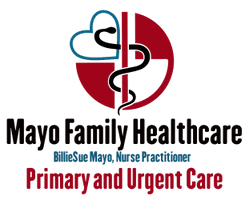 Name: ____________________________________________________________________________________________                               First                                          Middle                                           LastHome Address:                                                                                                                                                                         jCity, State, Zip:                                                                                                                        mHome Phone:                                                Work Phone:                                          Cell Phone:                                          jDate of Birth:                                                Age:                       Social Security Number:                                                     jGender: □Female □Male     Relationship Status: □Married □Single □Divorced □Other:                                              jRace: □African American   □Native American   □Asian   □Caucasian   □Hispanic   □Other:                                          jEmployer:                                                                                                                                                                                  jOccupation:                                                                                                                                                                               jEmail:                                                                                                                                                                                        jEmergency Contact Name:                                               Relation:                             Phone Number:                                   jReligious Preference:                                                                                                                                                                jReferred by: □Radio □Website □Media □Friend/Family Member □Other:                                                                       jINSURANCE INFORMATIONPHARMACY INFORMATIONPrimary Pharmacy Name:                                                                                                                                                         jCross Streets:                                                                                                                                                                             jPhone Number:                                                                                                                                                                          jPrinted Name:                                                                                               DOB:                                                                   jSignature:                                                                                        Relationship to Pt:                                                             j
Primary InsuranceSecondary InsurancePrimary Ins. Name:Secondary Ins. Name:Group Number:Group Number:ID Number:ID Number:Guarantor’s Name:Guarantor’s Name:Date of Birth:Date of Birth: